Publicado en Madrid el 11/10/2017 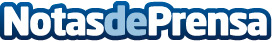 La estrategia educativa más popular entre los formadores ocupacionales: el aprendizaje autónomoEl formador ocupacional es aquel profesional docente que está preferentemente establecido para la Formación Profesional Ocupacional, y cuyo fin es mejorar las posibilidades de inserción laboral y la cualificación profesional de desempleados y trabajadores en activo. Datos de contacto:Sara ÁvilaNota de prensa publicada en: https://www.notasdeprensa.es/la-estrategia-educativa-mas-popular-entre-los Categorias: Idiomas Recursos humanos Formación profesional http://www.notasdeprensa.es